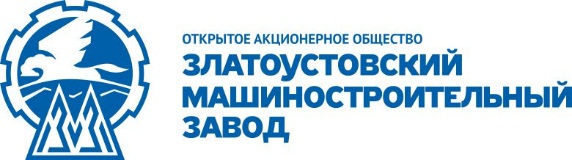 АНКЕТА КАНДИДАТАНа какую должность Вы претендуете ________________________________________________________Откуда узнали о вакансии (укажите источник) ________________________________________________Личные данные                                                                            ОбразованиеТрудовая деятельностьПривлекались ли Вы к административной или уголовной ответственности, имеете ли судимость (укажите год, статья)  											Имеются ли у Вас родственники, работающие в АО «Златмаш»? ____________________________________________________________________________________Кто из сотрудников предприятия может Вас порекомендовать (ФИО)_______________________________________________________________________________Минимальная ожидаемая Вами заработная плата в данной должности? ________________________Предпочитаемый график работы________________________________________________________Приемлем ли для Вас сменный график работы с ночными сменами? ___________________________Приемлем ли для Вас сменный график работы с вечерними сменами? __________________________Приемлем ли для Вас ненормированный рабочий день (сверхурочные/работа в выходной день)? ______Контактный телефон: ______________________________Дата заполнения___________________________________Я, _________________________________, в соответствии с п. 1 ст. 9 закона РФ от 27.07.2006 № 152-ФЗ «Оперсональных данных» даю АО «Златмаш» находящемуся по адресу г. Златоуст, Парковый проезд 1, ИНН 7404052938, согласие на обработку моих персональных данных любым законодательно разрешенным способом.Настоящее согласие действительно с дня его подписания до дня отзыва в письменной форме.Я подтверждаю, что вся информация, предоставленная мной в анкете, верна и указана исключительно с моего согласия и волеизъявления. Мне известно, что заведомо ложные сведения, сообщенные о себе в анкете, могут повлечь отказ в трудоустройстве. На проведение в отношении меня проверочных мероприятий согласен (на).______________ (______________________) «___» _____________ 202__ г.ФОТО3х4ФИОДата рожденияСемейное положение/ Дети (возраст)Место рожденияГражданствоАдрес регистрацииФактический адрес проживанияТелефонЭлектронная почтаСлужба в ВС РФДаНетНаличие военного билетаДаНетАспирантураВысшее профессиональноеНеоконченное высшееСреднее профессиональноеСреднееПериод обученияУчебное заведениеФорма обучения (очная/заочная)Специальность/квалификацияСпециальность/квалификацияПериод работыНазвание предприятия/ должностьСреднемесячная зарплатаС                       поОсновные должностные обязанности: Основные должностные обязанности: Причина увольнения:  Причина увольнения:  Причина увольнения:  Период работыНазвание предприятия/ должностьСреднемесячная зарплатаС                       поОсновные должностные обязанности: Основные должностные обязанности: Причина увольнения:        Причина увольнения:        Причина увольнения:        